                                                                                                                     2018/2019 Calendar                                                                                 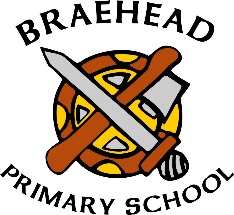 Dear Parent / Carer We are pleased to share with you a copy of our school calendar for session 2018-2019. Please note however that dates/times/events may be subject to change and other events may be added. We will endeavour to inform you as soon as possible of any changes. Our school website, Twitter page and class newsletters will also remind you of events which are pertinent to your own child and also the wider school community. Thank you for your continued support. AugustAugustSeptemberSeptemberOctoberBLACK HISTORY MONTHWALK TO SCHOOL MONTHNursery Stay and Play sessions tbcOctoberBLACK HISTORY MONTHWALK TO SCHOOL MONTHNursery Stay and Play sessions tbc1 Wed HOLIDAY1 Sat 1 Mon 2 Thurs HOLIDAY2 Sun 2 TuesP5 Visit to the library 3 Fri HOLIDAY3 Mon 3 WedCredit Union4 Sat 4 Tues 4 ThursDalguise Event BBHS (P7)Whyler Photographer5 Sun 5 WedCredit UnionParent Council AGM 6pm5 Fri Dalguise Event BBHS (P7)Assembly Whyler Photographer 6 Mon HOLIDAY6 Thurs 6 Sat 7 Tues HOLIDAY7 Fri Community Group Class Newsletter 7 Sun 8 Wed HOLIDAY8 Sat 8 Mon DALGUISE (P7) Childsmile P1-49 ThursHOLIDAY9 Sun 9 TuesDALGUISE (P7)Childsmile P1-4Nursery Rhyme Time 11am 10 Fri HOLIDAY10 Mon PTA AGM10 WedDALGUISE (P7)    Credit UnionChildsmile P1-4Nursery Rhyme Time 2.40pm11 Sat 11 Tues P5 Visit to the library 11 ThursChildsmile P1-412 Sun 12 Wed Credit Union12 Fri House Meeting13 Mon HOLIDAY13 Thurs SSPCA Visits 13 Sat 14 Tues HOLIDAY14 Fri Assembly 14 Sun 15 Wed HOLIDAY15 Sat 15 Mon HOLIDAY 16 Thurs HOLIDAY16 Sun 16 TueHOLIDAY17 Fri  Staff Return17 Mon 17 WedHOLIDAY18 Sat 18 Tues P4/5 visit library 18 ThurHOLIDAY19 Sun 19 Wed Credit Union19 Fri HOLIDAY20 Mon Pupils Return 20 Thurs 20 Sat 21 Tues 21 Fri House Meeting21 Sun 22 Wed Credit Union 22 Sat 22 Mon Return to school23 Thurs P5 Swimming begins (10wks)23 Sun 23 Tues24 Fri Assembly 24 Mon 24 WedCredit Union25 Sat 25 Tues Dalguise Q&A (P7 Parents)25 Thurs26 Sun 26 Wed Credit UnionP4 and P4/5 Visit to The Smith Art Gallery Parent Council Meeting 6pm 26 Fri Community Group Class Newsletter to go home 27 Mon 27 Thurs 27 Sat 28 Tues 28 Fri P3B,P3H Open Afternoon 2.30-3pmCommunity Group28 Sun 29 Wed Credit UnionParent Info Evening 5.30pm 29 Sat 29 Mon 30 Thurs 30 Sun 30 Tues Parent Info Session – Reading (2.45-3.15pm) 31 Fri House Meeting Archaeological Dig31 WedCredit UnionP4/5 Open Afternoon 2.30-3.00pm Nursery Halloween party (morning and afternoon)  NovemberROSS CUP QUIZ – tbcNovemberROSS CUP QUIZ – tbcDecemberDecember1 Thurs1 Sat 2 FriHouse Meeting2 SunHanukkah 2-10th 3 Sat 3 Mon COMPUTER SCIENCE WEEK 4 Sun 4 TuesP4 and P4/5 VISIT TO HERITAGE CENTRE5 Mon 5 WedCredit Union6 Tues P4/5 visit library 6 Thurs7 WedCredit Union               DIWALIBookbug Rhyme Time in Nursery (invites to follow) 7 Fri House Meeting8 Thurs8 Sat 9 Fri Assembly 9 Sun Messy Church session at North Parish Church 10 Sat 10 Mon 11 Sun 11 Tues12 Mon ANTI-BULLYING WEEK P5/6, P6 Open Afternoon 2.30-3pm12 WedCredit UnionP7 Party 13 TuesParents Evening13 ThursP6 Party Early Years Nativity at North Parish Church 2.15pm14 WedCredit UnionParents Evening14 Fri Christmas Jumper Day P5 Party Early Years Nativity at North Parish Church at 10am Community Group15 Thurs15 Sat 16 Fri Community Group16 Sun Christingle Service at North Parish Church 6pm 17 Sat 17 Mon P4 Party18 Sun 18 TuesNursery Party (morning and afternoon) 19 Mon  Visitor to P5/6 and P6 19 WedCredit UnionP2 Party in the morning P3 Party in the afternoon 20 Tues 20 ThursP1 Party                 Santa Dash Christmas Service at North Parish Church at 2pm21 WedCredit UnionParent Council Meeting 6pm21 Fri Panto END OF TERM22 Thurs22 Sat 23 Fri Assembly 23 Sun 24 Sat 24 Mon HOLIDAY25 Sun 25 Tues HOLIDAY26 Mon 26 WedHOLIDAY27 Tues27 Thurs HOLIDAY28 WedCredit Union28 Fri HOLIDAY29 ThursSTAFF DEVELOPMENT – school closed to pupils 29 Sat 30 Fri STAFF DEVELOPMENT – school closed to pupils30 Sun 31 Mon HOLIDAYJanuaryNabbers Cup JanuaryNabbers Cup FebruaryOpen Classroom EventsP2 Open Day - tbcFebruaryOpen Classroom EventsP2 Open Day - tbcMarchOpen Classroom EventsP1, P3, P5, P6, P5/6, P7 Trip tbcMarchOpen Classroom EventsP1, P3, P5, P6, P5/6, P7 Trip tbc1 Tues HOLIDAY1 Fri Assembly 1 Fri Assembly 2 WedHOLIDAY2 Sat 2 Sat 3 ThurHOLIDAY3 Sun 3 Sun 4 FriHOLIDAY4 Mon 4 Mon 5 Sat5 TuesSAFER INTERNET DAY 5 TuesShrove Tuesday6 Sun 6 WedCredit UnionParent Info-Maths 5pm 6 WedCredit Union7 Mon Return to school 7 Thurs7 ThursWORLD BOOK DAY8 Tues 8 Fri House Meeting8 Fri House Meeting9 WedCredit UnionP6 Dalguise Info Evening 5.30pm 9 Sat 9 Sat 10 Thurs10 Sun 10 Sun 11 Fri P1 Enrolment 9.30-11.30amClass Newsletter Assembly11 Mon STAFF DEVELOPMENT – school closed to pupils11 Mon BRITISH SCIENCE WEEK (9TH – 18TH)12 Sat 12 TuesSTAFF DEVELOPMENT – school closed to pupils12 Tues13 Sun 13 WedHOLIDAY13 Wed Credit UnionSIP Partnership Meeting 2pm14 Mon P1 Enrolment 1.30-3.30 14 ThursHOLIDAY14 Thurs15 Tues P1 Enrolment 9.30-11.30am15 Fri HOLIDAY15 Fri Comic Relief (Pupil Parliament Fundraiser) Community Group 16 WedCredit Union16 Sat 16 Sat 17 Thurs17 Sun 17 Sun 18 Fri House Meeting18 Mon 18 Mon 19 Sat 19 Tues19 Tues20 Sun 20 WedCredit Union20 WedCredit Union21 Mon 21 Thurs21 ThursP7 Excursion 22 Tues22 Fri P5/6, P6 Open Afternoon 2.30-3pm Community Group 22 Fri Assembly 23 WedCredit Union23 Sat 23 Sat 24 Thurs24 Sun 24 Sun 25 Fri Community Group25 Mon 25 Mon 26 Sat 26 Tues26 Tues 27 Sun 27 WedCredit UnionParent Council Meeting 6pm27 WedCredit UnionP1, P5 and P7 Open Afternoon 2.30-3.00pm28 Mon 28 Thurs28 ThursSpring Service at North Parish Church 11am29 Tues 29 Fri 30 WedCredit Union30 Sat 31 Thurs BURNS (P7) 31 Sun AprilBikeability – tbcAprilBikeability – tbcMayMcArthur MastersP2B, P2H visit Owl Centre tbc MayMcArthur MastersP2B, P2H visit Owl Centre tbc JuneJune1 Mon HOLIDAY1 Wed Credit Union1 Sat 2 TuesHOLIDAY2 Thurs2 Sun 3 WedHOLIDAY 3 FriCommunity Group 3 Mon 4 ThursHOLIDAY4 Sat 4 TuesSports Day 15 Fri HOLIDAY5 Sun Ramadan (5th May – 4th June)5 WedCredit Union6 Sat 6 Mon HOLIDAY6 Thur7 Sun 7 Tues7 Fri House Meeting8 Mon HOLIDAY8 WedCredit Union8 Sat 9 TuesHOLIDAY9 Thurs9 Sun 10 WedHOLIDAY10 Fri Assembly 10 Mon HOLIDAY11 Sat 11 TuesSports Day 212 Fri HOLIDAY12 Sun 12 WedCredit UnionBBHS Transition Day (P7)13 Sat 13 Mon 13 ThurBBHS Transition Day (P7)14 Sun 14 Tues14 Fri Community Group15 Mon 15 WedCredit Union15 Sat 16 Tues16 Thurs16 Sun 17 WedCredit Union17 Fri House Meeting17 Mon 18 ThursEggcellent Egghibition Class Newsletter 18 Sat 18 Tues19 Fri HOLIDAYGood Friday19 Sun 19 WedCredit UnionSHS Transition Day (P7)20 Sat 20 Mon 20 ThursSHS Transition Day (P7)21 Sun 21 Tues 21 Fri SHS Transition Day (P7)Assembly 22 Mon HOLIDAYEaster Monday22 WedCredit UnionParent Council Meeting 6pm22 Sat 23 Tue23 Thur23 Sun 24 WedCredit Union24 Fri Community Group24 Mon SAL’S SHOES COLLECTION 25 Thurs25 Sat 25 Tues26 Fri MARAFUN DAY House Meeting26 Sun 26 WedCredit UnionP7 Leavers Party 27 Sat 27 Mon 27 ThursEnd of Term Service 11am28 Sun 28 Tues28 Fri END OF TERM29 Mon 29 WedCredit UnionParents Evening29 Sat 30 Tues 30 ThursParents Evening30 Sun 31 Fri Assembly 